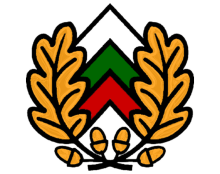 РЕГИОНАЛНА ДИРЕКЦИЯ ПО ГОРИТЕ – СЛИВЕНЮГОИЗТОЧНО ДЪРЖАВНО ПРЕДПРИЯТИЕ гр. СЛИВЕНП О К А Н АЗА ОБЩЕСТВЕНО ОБСЪЖДАНЕРегионална дирекция по горите – Сливен и Югоизточно държавно предприятие ДП гр. Сливен, уведомяват обществеността и заинтересованите органи, че е извършена инвентаризация на горските територии и са изработени горскостопански карти, план за ловностопанските дейности, план за дейностите по опазване на горските територии от пожари и горскостопански план за държавните горски територии в района на дейност на териториално поделение „Държавно горско стопанство Сливен”.На основание чл. 37, ал. 4  и чл. 90, ал. 2 от Наредба № 18/07.10.2015 г. за инвентаризация и планиране в горските територии на 27.09.2022 г. (вторник) от 11:00 часа в административната сграда на териториално поделение „Държавно горско стопанство Сливен” с адрес гр. Сливен, ул. „Орешака” № 15а, ще се проведе ОБЩЕСТВЕНО ОБСЪЖДАНЕ на извършената инвентаризация на горските територии и изработените горскостопански карти, план за ловностопанските дейности, план за дейностите по опазване на горските територии от пожари и горскостопански план за държавните горски територии в района на дейност на териториално поделение „Държавно горско стопанство Сливен”.Материалите от извършената инвентаризация и последващите дейности са на разположение на заинтересованите лица и органи всеки работен ден от 9:00 часа до 16:00 часа в административната сграда на териториално поделение „Държавно горско стопанство Сливен”.Писмени становища и предложения по предмета на общественото обсъждане се приемат до датата на провеждане на общественото обсъждане в деловодството на териториално поделение „Държавно горско стопанство Сливен” или на електронен адрес: dgssliven@uidp-sliven.com.